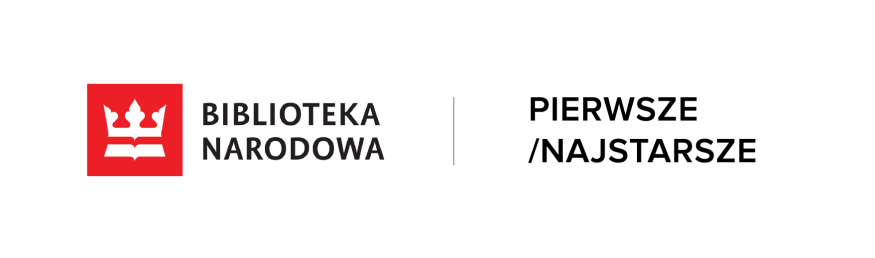 Noc Muzeów po raz pierwszy w Pałacu RzeczypospolitejJuż 14 maja, po raz pierwszy w Noc Muzeów, na co dzień zamknięty Pałac Rzeczypospolitej zostanie otwarty dla zwiedzających, a w jego wnętrzach odbędzie się pokaz Statutów Kazimierza Wielkiego – jednego z najstarszych zabytków polskiego prawodawstwa.W czasach, gdy Pałac powstawał, był najbardziej majestatycznym budynkiem w Warszawie, a osiemnastowieczni podróżnicy określali go nawet mianem najwspanialszego pałacu w naszej części Europy. Zaprojektowany w 1688 roku przez wybitnego Tylmana z Gameren, był świadkiem przełomowych dla Polski wydarzeń historycznych, a także pierwszą siedzibą Sądu Najwyższego czy kwaterą słynnego batalionu „Parasol”. Dzisiaj Pałac Rzeczypospolitej, czyli druga siedziba Biblioteki Narodowej, jest jednym z najciekawszych, a jednocześnie najrzadziej udostępnianych dla zwiedzających warszawskich zabytków.W Noc Muzeów będzie można zobaczyć między innymi wypełnioną posągami rzymskich wojowników Salę Rycerską, monumentalną klatkę schodową i Bibliotekę Wilanowską, na którą poza księgami składają się oryginalne, mahoniowe meble oraz unikatowe globusy, mapy i popiersia starożytnych pisarzy. Pałac będzie można zwiedzać samodzielnie lub w towarzystwie przewodników Idy Herman i Jacka Karwata, którzy tura za turą oprowadzą wszystkich chętnych po barokowych wnętrzach oraz opowiedzą o ukrytej w nich historii rodu Krasińskich, o najbardziej hucznych w historii Warszawy imieninach, mających tam miejsce w 1789 roku, czy o odbywającym się przed Pałacem targu wełny.
STATUTY KAZIMIERZA WIELKIEGO
Czy można publicznie łajać szlachcica, żeby zmusić go do oddania pożyczonych pieniędzy? Czy sąsiedzi muszą pomóc kmieciowi w pościgu za złodziejem, który w środku nocy ukradł mu konia? Kiedy chłop może bezkarnie opuścić wioskę swojego pana? Spisane w połowie XIV wieku prawo regulowało odpowiedzialność karną, niektóre zagadnienia związane z posiadaniem ziemi i dziedziczeniem oraz kwestie prawa cywilnego i procesowego. Dzisiaj jest ono znane jako Statuty Kazimierza Wielkiego – i chociaż pierwotne egzemplarze Statutów nie przetrwały do naszych czasów, to w skarbcu Biblioteki Narodowej znajdują się niezwykle cenne odpisy z XV wieku, które w ramach cyklu PIERWSZE/NAJSTARSZE zostaną wystawione w Pałacu Rzeczypospolitej w Noc Muzeów.
PIERWSZE/NAJSTARSZE to cykl prezentacji z okazji 1050. rocznicy chrztu Polski. Co miesiąc Biblioteka Narodowa prezentuje w Pałacu Rzeczypospolitej pierwsze teksty i najstarsze zabytki kultury i historii, dokumentujące początki państwa polskiego. 
Pałac Rzeczypospolitej w Polonie – Cyfrowej Bibliotece Narodowej: polona.pl/search/collection/39914792/

Noc Muzeów w Pałacu Rzeczypospolitej
sobota 14 maja, 18.00 - 24.00
Pałac Rzeczypospolitej, pl. Krasińskich 3/5, Warszawa

---

Kontakt dla mediów:
Grzegorz Mazurowski
604 266 290, 22 608 28 49
g.mazurowski@bn.org.pl